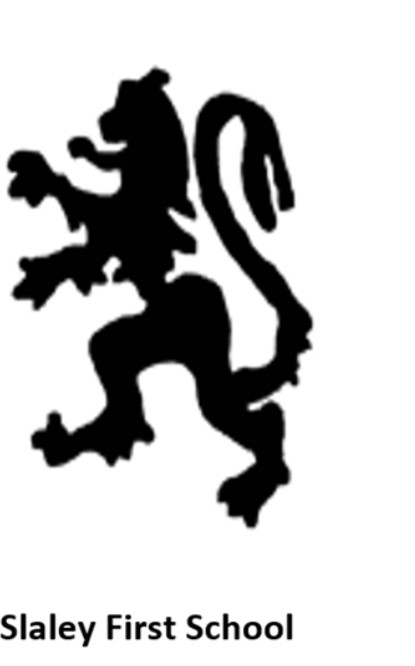 Long Term overview – English Content. – Year ALong Term overview – English Content. – Year BLong Term overview – English Content. – Year CAutumn 1Autumn 2Spring 1Spring 2Summer 1Summer 2Topic: All About MeTopic: FestivalsTopic: Traditional TalesTopic: Food & GrowthTopic: Wild AnimalsTopic: Down by the seaNursery/ ReceptionFictionChildren will study a selection of fiction texts which may include: Don’t Eat the teacher Marvellous MeThe Family Book Odd Dog Out ElmerOnly One YouSongsChildren will learn and perform songs about being individualFictionChildren will study a selection of fiction texts which may include: Dipal’s Diwali Hannukkah Bear Christmas storiesNon FictionChildren will learn through non-fiction texts about the festivals we study.Songs/PoetryChildren will learn and perform songs relevant to the festivals they study.FictionChildren will study a selection of fiction texts which may include: The 3 little pigs Goldilocks and the 3 bearsJack and the BeanstalkNon Fiction Children will explore themed non-fiction booksSongs/Poetry Children will learn and perform songs relevant to the stories they study.FictionChildren will study a selection of fiction texts which may include: Pumpkin SoupHanda’s Surprise Picnic FarmThe Little Red Hen SupertatoNon FictionNon-fiction texts relevant to food production and farming. Read and write recipes.FictionChildren will study a selection of fiction texts which may include:Dear Zoo Blown AwayGiraffes Can’t Dance The Zoo VetRumble in the JungleNon FictionNon-fiction texts, short documentaries relevant to wild animalsSongs/Poetry Children will learn and perform songs relevant to wildanimals.FictionChildren will study a selection of fiction texts which may include:A house for a hermit crab Bright Stanley Commotion in the oceanSharing a ShellNon Fiction Non-fiction texts, short documentaries relevant to sea creatures.Year 1/2FictionStories with familiar settingsEssential Text:Not Now Bernard Oscar got the BlameThe Monster and the Teddy Bear by David McKeeNon Fictionlabels, captions and lists The favourite T-Shirt Clothes animated talesFictionStories with familiar settingsEssential Text:Not Now Bernard Oscar got the BlameThe Monster and the Teddy Bear by David McKeeNon Fictionlabels, captions and lists The favourite T-Shirt Clothes animated talesFictionEssential Text:The whales SongInterviewsEssential Texts:Interview with a Shark and other ocean giants too by Andy SeedThe Blue Giant by Katie CottleFictionEssential Text:The whales SongInterviewsEssential Texts:Interview with a Shark and other ocean giants too by Andy SeedThe Blue Giant by Katie CottleFiction Fairy TalesEssential Text:Hansel and Gretel RapunzelNon-Fiction Information textMinibeastsFiction Fairy TalesEssential Text:Hansel and Gretel RapunzelNon-Fiction Information textMinibeastsPoetryBedtime PoemsPoetryBedtime PoemsPoetryPoems on a themeWhere the forest meets the sea.PoetryPoems on a themeWhere the forest meets the sea.Poetry - Themes Houses and Homes Essential Texts:A House that Once Was by Julie Fogliano and Lane SmithPoetry - Themes Houses and Homes Essential Texts:A House that Once Was by Julie Fogliano and Lane SmithFictionStories from other culturesNon-fiction LettersPoetryTraditional poemsFictionStories - current themesNon-Fiction ChronologicalreportsPoetryCreating imagesYear 3/4Essential Text: Seasons of Splendour:Tales, Myths and Legends of IndiaEssential Text:Dear Santa ClausEssential Text:A Child’s Garden of Verses by Robert Louis StevensonEssential Text: Dinosaurs & All that Rubbish by Michael ForemanEssential Text: Henry's Freedom BoxDiary of a Killer Cat by Anne FineEssential Text: Wind Poems by Christina RossettiPoetryHumorous poemsEssential Poem:The Truth about Teachers by Paul Cookson et alFictionAdventure StoriesThe Hodgeheg by Dick King-SmithNon-fiction Instructions and explanationsUnderstanding the Gameshow - CountdownPoetryShape poems: FormI Like this Poem by K WebbFictionMyths and legends The Orchard Book of Greek Myths by G McCaughreanNon -Fiction RecountAutumn 1Autumn 2Spring 1Spring 2Summer 1Summer 2Summer 2Nursery/ ReceptionTopic: Home Sweet HomeFictionChildren will study a selection of fiction texts which may include: The House that’s your HomeA House is a House for meHomeA Squash and a Squeeze A New House for MouseNon FictionChildren will learn through non-fiction texts about different homes and animal habitats.Songs/Poetry Children will learn and perform songs and rhymes about home.Topic: Festivals FictionChildren will study a selection of fiction texts which may include:Dipal’s Diwali Hannukkah Bear Christmas storiesNon Fiction Children will learn through non-fiction texts about the festivals we study.Songs/Poetry Children will learn and perform songs relevant to the festivals they study.Topic: Julia Donaldson storiesFictionChildren will study a selection of fiction texts which may include: The Smeds and the SmoosThe Smartest Giant in TownZogZog and the flying doctors What the Ladybird HeardSongs/PoetryChildren will listen to and join in with the Julia Donaldson song collection.Topic: Around the world FictionChildren will study a selection of fiction texts which may include: Coming to England Everybody Bonjours Indian folk talesNon FictionChildren will use atlas, globe, encyclopedia and non-fiction books about each country we study.Songs/PoetryChildren will listen to and explore movement to music from each culture we study.Topic: Dinosaurs FictionChildren will study a selection of fiction texts which may include:Harry and the Bucketful of DinosaursSt George’s Day story Dinosaur RoarThe really, really, really big dinosaurGigantosaurus dino-spot Dinosaurs love underpants Bumpus jumpus dinosaurumpusNon FictionChildren will learn through non-fiction texts and short documentaries about Dinosaurs.Songs/PoetryChildren will create their own version of ‘Bumpus Jumpus Dinosaurumpus’ rhyming story.Topic: Dinosaurs FictionChildren will study a selection of fiction texts which may include:Harry and the Bucketful of DinosaursSt George’s Day story Dinosaur RoarThe really, really, really big dinosaurGigantosaurus dino-spot Dinosaurs love underpants Bumpus jumpus dinosaurumpusNon FictionChildren will learn through non-fiction texts and short documentaries about Dinosaurs.Songs/PoetryChildren will create their own version of ‘Bumpus Jumpus Dinosaurumpus’ rhyming story.Topic: Hunting for treasure FictionChildren will study a selection of fiction texts which may include: Pirate PetePort side pirates Pirates next door Captain McGrew wants you for his crewThe Night Pirates Pirate PeteA new home for a PirateNon Fiction Children will learn through non- fiction texts about Pirates and shipsSongs/Poetry Children will learn and perform songs relevant to the topic.Year 1/2FictionStories on a Theme: FeelingsEssential Texts:The Suitcase by Chris Naylor-BallesterosRabbityness by Jo EmpsonThe Visitor by Antje DammLetters and Postcards. Essential Texts:Dear Dinosaur by Chae Strathie and Nicola O’ByrneDear Father Christmas by Alan Durrant and illustrated by Vanessa CabbanHamilton Group Reader Dear Postman by Ruth MerttensPoems on a Theme: Rainbows and ColoursEssential Texts:Rain Before Rainbows by Smriti Halls and David Litchfield Other poems in resourcesFictionStories on a Theme: FeelingsEssential Texts:The Suitcase by Chris Naylor-BallesterosRabbityness by Jo EmpsonThe Visitor by Antje DammLetters and Postcards. Essential Texts:Dear Dinosaur by Chae Strathie and Nicola O’ByrneDear Father Christmas by Alan Durrant and illustrated by Vanessa CabbanHamilton Group Reader Dear Postman by Ruth MerttensPoems on a Theme: Rainbows and ColoursEssential Texts:Rain Before Rainbows by Smriti Halls and David Litchfield Other poems in resourcesFiction Beatrix Potter Essential Texts:The Tale of Two Bad Mice The Tale of Tom KittenThe Tale of Mr Jeremy Fisher The Tale of Jemima Puddle-DuckThe Tale of Peter Rabbit all by Beatrix PotterHamilton Group Reader The Bunny Lady by Ruth MerttensNon-FictionInformation Texts: Incredible AnimalsEssential Texts:Funny Bums, Freaky Beaks and other incredible creature features by Alex Morss and Sean Taylor Swim, Shark, Swim! by Dom Conlon and Anastasia IzlesouInformation Texts: Incredible AnimalsEssential Texts:Funny Bums, Freaky Beaks and other incredible creature features by Alex Morss and Sean Taylor Swim, Shark, Swim! by Dom Conlon and Anastasia IzlesouPoems on a Theme: AnimalsEssential Texts:Jaws and Claws and Things with Wings by Valerie Bloom and Matt RobertsonOther poems supplied in resourcesFiction Beatrix Potter Essential Texts:The Tale of Two Bad Mice The Tale of Tom KittenThe Tale of Mr Jeremy Fisher The Tale of Jemima Puddle-DuckThe Tale of Peter Rabbit all by Beatrix PotterHamilton Group Reader The Bunny Lady by Ruth MerttensNon-FictionInformation Texts: Incredible AnimalsEssential Texts:Funny Bums, Freaky Beaks and other incredible creature features by Alex Morss and Sean Taylor Swim, Shark, Swim! by Dom Conlon and Anastasia IzlesouInformation Texts: Incredible AnimalsEssential Texts:Funny Bums, Freaky Beaks and other incredible creature features by Alex Morss and Sean Taylor Swim, Shark, Swim! by Dom Conlon and Anastasia IzlesouPoems on a Theme: AnimalsEssential Texts:Jaws and Claws and Things with Wings by Valerie Bloom and Matt RobertsonOther poems supplied in resourcesFictionStories on a Theme: Stories from the USAEssential Texts:Watercress by Andrea Wang It’s a book by Lane SmithMake Way for Ducklings by Robert McClosky Where the Wild Things are Maurice SendakNon-fictionInstructions: Instructions for a Cleaner WorldEssential Texts:Hamilton Group Reader Being Bossy by Ruth Merttens ,Tidy by Emily GravettToo Much Stuff by Emily GravetPoems on a Theme: Caribbean PoemsEssential Texts:A Caribbean Dozen edited by John Agard and Grace NicholsFictionStories on a Theme: Stories from the USAEssential Texts:Watercress by Andrea Wang It’s a book by Lane SmithMake Way for Ducklings by Robert McClosky Where the Wild Things are Maurice SendakNon-fictionInstructions: Instructions for a Cleaner WorldEssential Texts:Hamilton Group Reader Being Bossy by Ruth Merttens ,Tidy by Emily GravettToo Much Stuff by Emily GravetPoems on a Theme: Caribbean PoemsEssential Texts:A Caribbean Dozen edited by John Agard and Grace NicholsYear 3 /4FictionFairy stories and playscriptsEssential Texts:The Princess and the Pea, by Lauren ChildPoetryPerformance poemsWhen Daddy Fell Into the PondNon-fiction Instructions and explanations Making Christmas DecorationsFictionPersuasive writingEdgar the dragonPoetryList poems and kennings A variety of poems selected from The WorksNon-fictionNon chronological ReportsAnimalsFictionStories about imaginary worldsFantastic Mr Fox by Roald DahlPoetry Nonsense poetryA variety of poems selected fromThe WorksNovel StudyRescued By A Dog Named FlowNon-Fiction Information textsDK Children’s Book of SportFictionPlays and DialoguesProverbs Animated TalePlays and DialoguesOther plays for children adapted from Roald DahlNon-fiction Chronological reportsWho Was Rosa Parks? by Yona Zeldis McDonoughAutumn 1Autumn 2Spring 1Spring 2Summer 1Summer 2Nursery/ ReceptionTopic: Environment ExplorersFictionChildren will study a selection of fiction texts which may include:If you come to earth What did the tree see Here we areWhat we’ll build Don’t Hog the HedgeNon FictionChildren will learn through non-fiction texts about our world and seasonal change.Songs/Poetry Children will learn and perform poems about seasonal change.Topic: Festivals FictionChildren will study a selection of fiction texts which may include: Dipal’s Diwali Hannukkah Bear Christmas storiesNon Fiction Children will learn through non-fictiontexts about the festivals we study.Songs/Poetry Children will learn and perform songs relevant to the festivals they study.Topic: Nursery Rhymes FictionChildren will study a selection of fiction texts which may include: From Head to Toe Aargh! Spider!The Great Race Rumble in the JungleNon FictionChildren will learn through non-fiction texts relevant to the rhymes we study.Songs/Poetry Children will learn and perform a selection ofnursery rhymes in greater depth.Topic: Journeys & TransportFictionChildren will study a selection of fiction texts which may include:Rosie’s WalkPussy Cat Pussy Cat Where Have you Been Mrs Armitage on WheelsThe Runaway Train Mrs Armitage and the Big WaveBlown AwayNon Fiction Children will learn through non-fiction texts about vehicles and transport.Songs/Poetry Children will learn and perform poems and songs such as The Owl and the Pussycat.Topic: Woodland AnimalsFictionChildren will study a selection of fiction texts which may include: Percy the Park keeper stories Owl BabiesNon Fiction Children will learn through non-fiction texts about woodland animals.Songs/Poetry Children will explore poems from Where my Wellies take meTopic: Reduce, Reuse, Recycle FictionChildren will study a selection of fiction texts which may include:The Messy Magpie The 3 R’s: Reduce, Reuse, Recycle One Plastic Bag Look out for Litter Michael Recycle Don’t Throw that away!Non Fiction Children will learn through non-fiction texts on the theme of‘reduce, reuse, recycle’Songs/Poetry Children will learn and perform songs about recycling.